ПАМЯТКА ДЛЯ РОДИТЕЛЕЙ«Если ребёнок провинился» Не принимайтесь за воспитание в плохом настроении. Ясно определите, что Вы хотите от ребенка (и объясните ему   это), а также узнайте, что он думает по этому поводу. Не унижайте ребенка словами типа: «А у тебя вообще есть голова на плечах?» Не угрожайте: «Если ты еще раз так сделаешь – ты у меня получишь!» Не вымогайте обещаний, для ребенка они ничего не значат. Оценивайте поступок, а не личность: не – «Ты плохой», а – «Ты поступил плохо». После замечания прикоснитесь к ребенку и дайте почувствовать, что Вы ему сочувствуете, верите в него.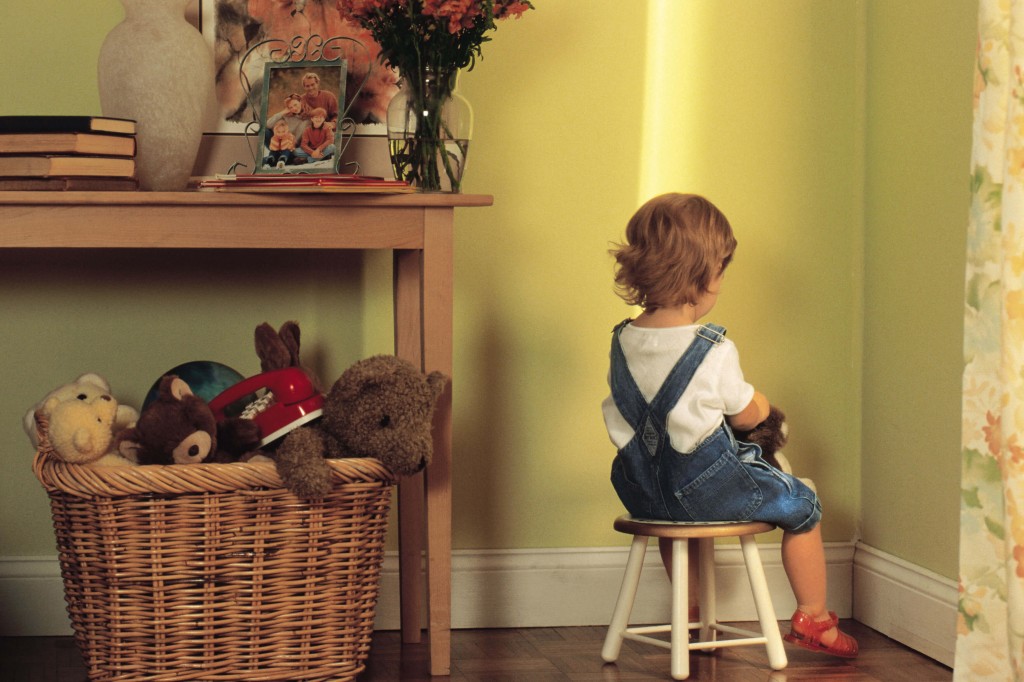 